УВАЖАЕМЫЕ РОДИТЕЛИ!!!ИНФОРМАЦИЯ ДЛЯ ВАС!!! Ребенок в возрасте 3-4 лет психологически отделяется от родителей, все его поступки направлены на проявление и утверждение собственного «я».Вместе с этим у ребенка зарождается самооценка, она выражается в стремлении быть хорошим и получать одобрение от родителей. У него появляется «гордость за достижения» — например, нарисовав что-нибудь, он тут же демонстрирует это родителям, ожидая похвалы. Отношение ребенка к себе, его самооценка, зависит от отношения родителей к нему. Через их оценку, ребенок начинает переживать чувство уверенности, успеха или неудачи — так у него формируется представление о своих возможностях.  Помните, что требования и правила воспитания родителей должны быть едиными, чтобы ребенку легче было в них ориентироваться, разногласия ведут к невротизации ребенка. 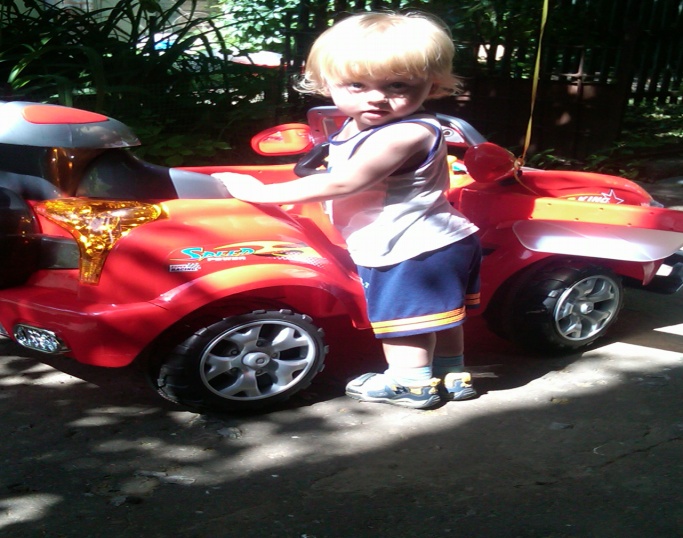 С уважениемпедагог-психолог:БойцеваАнжелика Андрееевна 